АДМИНИСТРАЦИЯЗАКРЫТОГО АДМИНИСТРАТИВНО-ТЕРРИТОРИАЛЬНОГО ОБРАЗОВАНИЯ СОЛНЕЧНЫЙПОСТАНОВЛЕНИЕО СИСТЕМЕ ОПЛАТЫ ТРУДА В МУНИЦИПАЛЬНЫХ УЧРЕЖДЕНИЯХ ЗАТО СОЛНЕЧНЫЙ ТВЕРСКОЙ ОБЛАСТИВ соответствии со статьями 135 и 144 Трудового кодекса Российской Федерации, Администрация ЗАТО Солнечный Тверской областиПОСТАНОВЛЯЕТ:1. Утвердить Положение о системе оплаты труда в муниципальных учреждениях ЗАТО Солнечный (далее - Положение) (прилагается).2. Настоящее Постановление вступает в силу со дня его официального опубликования.И .о. главы администрации ЗАТО Солнечный                                                В.А. Петров Приложениек Постановлениюадминистрации ЗАТО Солнечныйот 14.08.2015г. № 193ПОЛОЖЕНИЕо системе оплаты трудав муниципальных учреждениях ЗАТО Солнечный Тверской области1. Настоящее Положение определяет основные принципы установления системы оплаты труда в муниципальных учреждениях ЗАТО Солнечный.2. Система оплаты труда в муниципальных учреждениях ЗАТО Солнечный (далее - муниципальные учреждения), включая размеры окладов (должностных окладов), ставок заработной платы, компенсационных выплат, в том числе за работу в условиях, отклоняющихся от нормальных, стимулирующих выплат, устанавливается коллективным договором, соглашением, локальным нормативным актом в соответствии с трудовым законодательством и иными нормативными правовыми актами, содержащими нормы трудового права, а также настоящим Положением.3. Система оплаты труда в муниципальных учреждениях устанавливается с учетом:3.1. единого квалификационного справочника должностей руководителей, специалистов и служащих;3.2. единого тарифно-квалификационного справочника работ и профессий рабочих;3.3. государственных гарантий по оплате труда;3.4. отраслевых положений о порядке и условиях оплаты и стимулировании труда в муниципальных учреждениях ЗАТО Солнечный;3.5. перечня видов компенсационных выплат в муниципальных учреждениях;3.6. перечня видов стимулирующих выплат в муниципальных учреждениях;3.7. рекомендаций Российской трехсторонней комиссии по регулированию социально-трудовых отношений;3.8. мнения соответствующих профсоюзов (объединений профсоюзов).4. При установлении систем оплаты труда в муниципальных учреждениях используются следующие понятия:4.1. заработная плата (оплата труда работника) - вознаграждение за труд в зависимости от квалификации работника, сложности, количества, качества и условий выполняемой работы, а также компенсационные выплаты и стимулирующие выплаты;4.2. оклад (должностной оклад) - фиксированный размер оплаты труда работника за исполнение трудовых (должностных) обязанностей определенной сложности за календарный месяц без учета компенсационных выплат и стимулирующих выплат;4.3. базовый оклад (базовый должностной оклад), базовая ставка заработной платы - минимальные оклад (должностной оклад), ставка заработной платы работника государственного учреждения, осуществляющего профессиональную деятельность по профессии рабочего или должности служащего, входящим в соответствующую профессиональную квалификационную группу, без учета компенсационных выплат и стимулирующих выплат;4.4. профессиональная квалификационная группа - группа профессий рабочих и должностей служащих, сформированная с учетом сферы деятельности на основе требований к профессиональной подготовке и уровню квалификации, которые необходимы для осуществления соответствующей профессиональной деятельности;4.5. компенсационные выплаты - указанные в отраслевых положениях о порядке и условиях оплаты и стимулирования труда в муниципальных учреждениях ЗАТО Солнечный доплаты и надбавки, установленные к окладам (должностным окладам), ставкам заработной платы работников по соответствующим профессиональным квалификационным группам в процентах к окладам (должностным окладам), ставкам или в абсолютных размерах, если иное не установлено нормативными правовыми актами Российской Федерации или Тверской области;4.6. стимулирующие выплаты - установленные в целях стимулирования к качественному результату труда и поощрения за выполненную работу, указанные в отраслевых положениях о порядке и условиях оплаты и стимулирования труда в муниципальных учреждениях ЗАТО Солнечный доплаты, надбавки, премии и иные поощрительные выплаты, установленные к окладам (должностным окладам), ставкам заработной платы работников по соответствующим профессиональным квалификационным группам в процентах к окладам (должностным окладам), ставкам или в абсолютных размерах, если иное не установлено нормативными правовыми актами Российской Федерации или Тверской области.5. Введение отраслевых систем оплаты труда в муниципальных учреждениях, в том числе порядок и условия применения стимулирующих выплат, компенсационных выплат в муниципальных учреждениях, устанавливается постановлениями Администрации ЗАТО Солнечный Тверской области.6. Заработная плата работников (без учета премий и иных стимулирующих выплат), устанавливаемая в соответствии с новыми системами оплаты труда, не может быть меньше заработной платы (без учета премий и иных стимулирующих выплат), выплачиваемой на основе Единой тарифной сетки по оплате труда работников муниципальных учреждений ЗАТО Солнечный Тверской области, при условии сохранения объема должностных обязанностей работников и выполнения ими работ той же квалификации.7. Объем средств на оплату труда работников муниципальных учреждений формируется на календарный год исходя из объема бюджетных ассигнований бюджета ЗАТО Солнечный Тверской области.14.08.2015г.ЗАТО Солнечный№ 193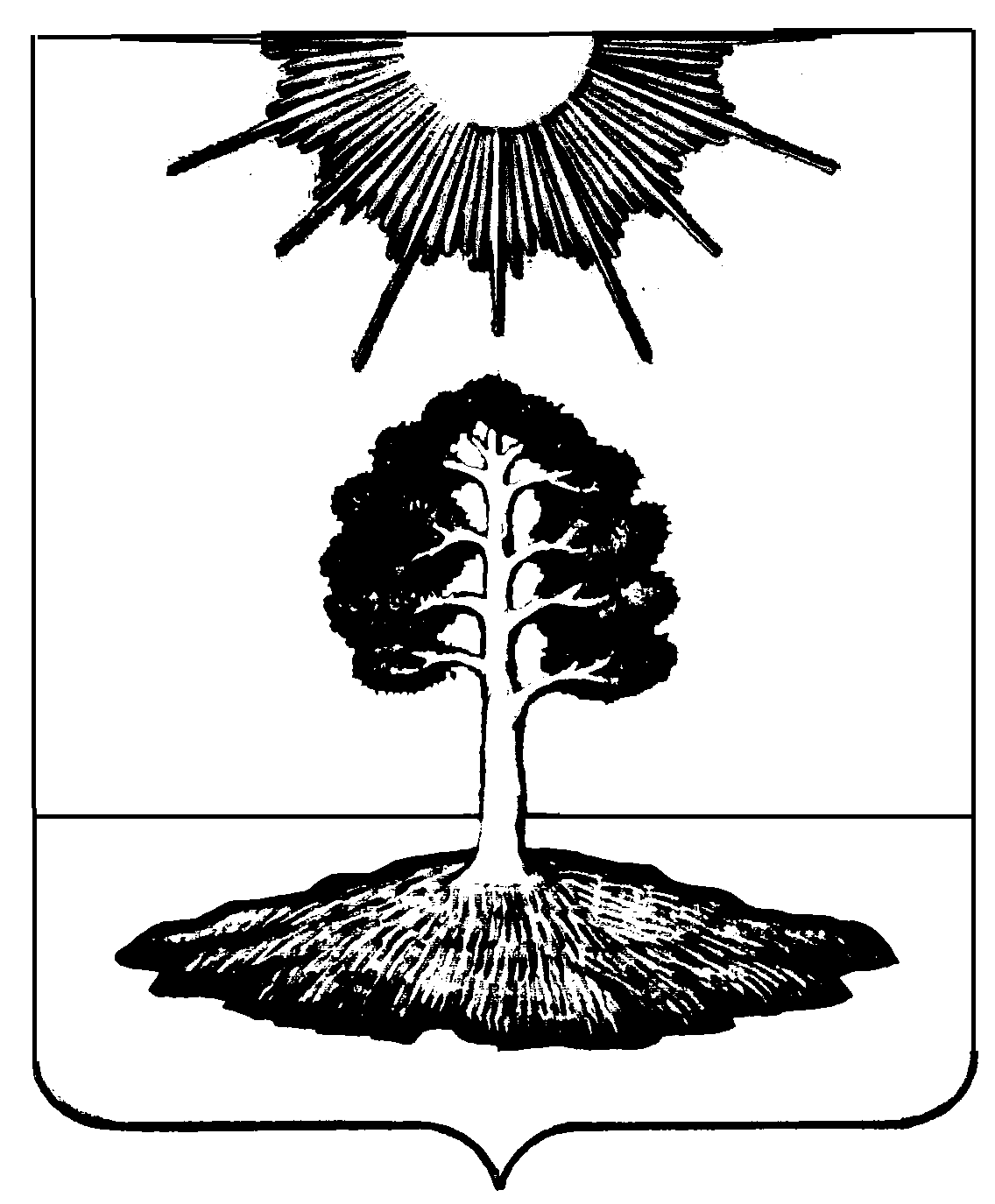 